PERNYATAAN KEASLIAN SKRIPSI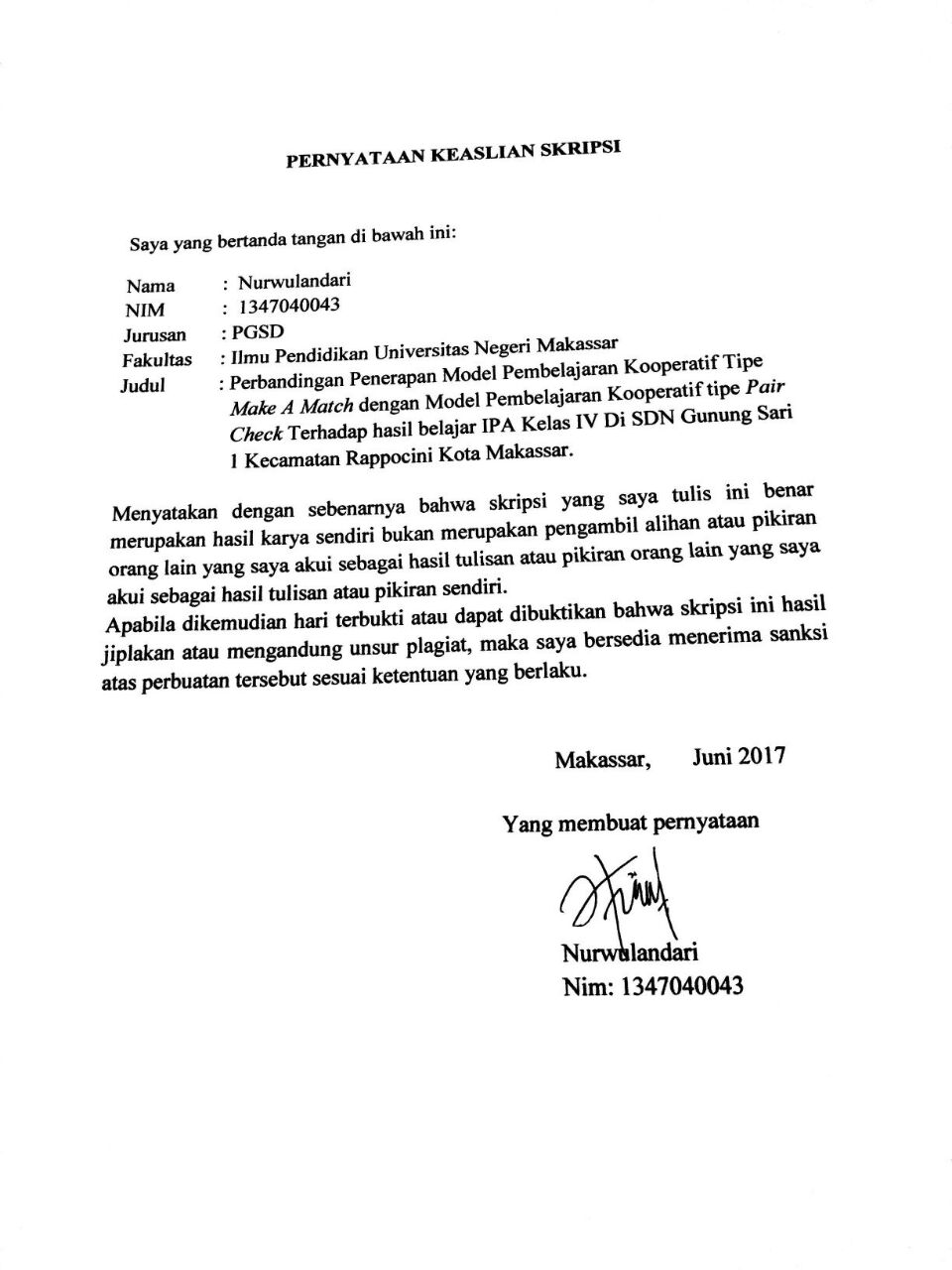 Saya yang bertanda tangan di bawah ini:Nama	:  NurwulandariNIM	:  1347040043Jurusan	: PGSDFakultas	: Ilmu Pendidikan Universitas Negeri MakassarJudul	: Perbandingan Penerapan Model Pembelajaran Kooperatif Tipe 		Make A Match dengan Model Pembelajaran Kooperatif tipe Pair		Check Terhadap hasil belajar IPA Kelas IV Di SDN Gunung Sari 		1 Kecamatan Rappocini Kota Makassar.Menyatakan dengan sebenarnya bahwa skripsi yang saya tulis ini benar merupakan hasil karya sendiri bukan merupakan pengambil alihan atau pikiran orang lain yang saya akui sebagai hasil tulisan atau pikiran orang lain yang saya akui sebagai hasil tulisan atau pikiran sendiri.Apabila dikemudian hari terbukti atau dapat dibuktikan bahwa skripsi ini hasil jiplakan atau mengandung unsur plagiat, maka saya bersedia menerima sanksi atas perbuatan tersebut sesuai ketentuan yang berlaku.			Makassar,       Juni 2017			Yang membuat pernyataan				Nurwulandari				Nim: 1347040043